Урок-викторина «Знатоки кирпичной кладки»Цели урока:	1. Обучающие: 	- закрепить  пройденный материал и проверить уровень усвоения знаний через организацию игрового образовательного пространства.	2. Развивающие:	- развивать мотивацию обучающихся к дальнейшему расширению знаний, пониманию сущности и социальной значимости своей будущей профессии, проявление к ней устойчивого интереса.	3. Воспитательные:	- способствовать формированию чувства коллективизма, ответственности за порученное дело.Тип урока: Обобщение и систематизация знанийВид урока: Урок – играМетоды: Словесный, наглядный, практический, демонстрационныйМеждисциплинарные связи: Основы материаловедения. Тема: «Горные породы, применяемые в строительстве», «Глиняный обыкновенный кирпич». Основы технологии общестроительных работ. Тема: «Общие сведения о зданиях и сооружениях».Оборудование: интерактивная доска, компьютер, презентация, модели кирпича, задание для команд, оценочный бланк для комиссии.Вступительные слова преподавателя: (5мин)	Современный мир профессий не стоит на месте. Одни профессии появляются, другие исчезают. Но есть такие профессии, которые со временем становятся все более актуальными и востребованными. Одна из таких - строитель.	Профессия строителя - это как взгляд в будущее. И если вы хотите смотреть в это будущее уверенно и гордо, - задумайтесь о профессии строителя, одной из самых востребованных и благородных, приносящих людям радость.	Тема сегодняшнего занятия имеет прямое отношение к вашей профессии. Сегодня мы посмотрим, как вы ориентируетесь в полученных ранее знаниях. Вашим орудием сегодня будут: знания, смекалка, эрудиция, находчивость и конечно – улыбка! 	Но в начале проведем небольшой экскурс в историю архитектуры и строительства. Полюбуемся на творение рук современных строителей и архитекторов.	1. Выступление студента (5мин)	Первые настоящие дома стали строить в Древнем Египте. Предшественники египтян не умели обжигать кирпич и возводить из него здания. Они жили в шалашах и хижинах, сплетенных из тонких прутьев, обмазанных глиной.	По внешнему виду средневековые города сильно отличались от современных городов.	Они были окружены высокими стенами (каменными или деревянными) с башнями и глубокими рвами, наполненными водой для защиты от нападений. На ночь городские ворота запирались.	Построенные, еще в древности, дворцы, храмы, замки, башни, мосты, продолжают радовать своим архитектурным великолепием и сейчас по всему свету.	И в наше время строители и архитекторы не перестают нас удивлять своей изысканностью, красотой разнообразием стилей строений. Посмотрите, какие современные здания воздвигнуты руками этих людей.	Вот, например, «Белая площадь» в Москве.	В первую очередь интересна с точки зрения взаимосвязи старой и новой архитектуры: удивительно, но здания бизнес центра не перетягивают на себя внимание от церкви, а скорее наоборот - зрительно дополняют её, создавая отражение храма на своих фасадах из стекла!	Или здание бизнес-центра «Авилон-Плаза».	Бизнес-центр выполнен в виде куба, в центре которого находится ступенчатое углубление с выступом посередине в виде полусферы. Выглядит это так, будто бы "шайба" (пожалуй, именно на неё больше всего похожа эта полусфера) влетела в корпус здания, из-за чего по нему пошли характерные лазурные волны - очень интересный и оригинальный замысел архитектора!	Ажурный дом на Ленинградском проспекте в Москве, построенный ещё до Великой Отечественной войны. Существует точка зрения, что именно он послужил прообразом для будущих хрущёвок (мол, если бы не война, то хрущёвки выглядели бы так).	Любая стройка, в наши дни, это работа для целого коллектива строителей, где каждый человек имеет свою специализацию и выполняет определенную работу.2. Конкурс «Разминка»	Каждая команда отвечает на вопросы в карточках в течение 5-ти минут. Правильный ответ – 1 балла, неправильный ответ – 0 баллов.Вопросы 1-й командеНазовите конструктивный элемент стены, перекрывающий проёмом сверху (Перемычка)Как называется кладка из природных камней неправильной формы? (Бутовая)Назовите временные устройства, устанавливаемые на грунт и предназначенные для возведения кладки на всю высоту здания (Леса)Как каменщики называют смещение вертикальных швов в кладке? (Перевязка)Назовите среднюю толщину горизонтальных швов в кладке (12мм)Назовите способ укладки кирпича для забудки (Вполуприсык)Назовите инструмент каменщика, применяемый для уплотнения лицевых швов кирпичной кладки с одновременным приданием им выпуклой, вогнутой или плоской формы (Расшивка)Дайте название крайнего ряда в кладке, обращённого наружу (Наружная верста)Назовите систему перевязки, в которой тычковый ряд укладывается через пять ложковых (Многорядная)Дайте название торцовой плоскости кирпича, наименьшей по площади (у одинарного кирпича ее размеры составляют 120 × 65 мм) (Тычок)Назовите размеры одинарного кирпича? (250х120х65)Если толщина стены в 2 кирпича, то в мм это составит – ? (510 мм)Вопросы 2-й командеКак называется часть стены, расположенная между проёмами? (Простенок)Как называется кладка из природного камня, втопленного в слой бетона? (Бутовобетонная)Назовите временные устройства, устанавливаемые на перекрытия и позволяющие выполнять кладку в пределах высоты этажа? (Подмости)Какое правило разрезки кладки предполагает выполнение перевязки швов? (Третье)Назовите среднюю толщину вертикальных швов в кирпичной кладке? (10мм.)Назовите способ укладки кирпича, при котором ее называют «впустошовку»? (Вприсык)Назовите инструмент каменщика для заглаживания стенок вентканалов? (Швабровка)Дайте название в кладке ряда, находящегося между верстами? (Забудка)Назовите систему перевязки, в которой тычковый ряд укладывается через три ложковых? (Трёхрядная)Дайте название самой большой грани кирпича? (Постель)Назовите размеры утолщенного кирпича? (250х120х88)Если толщина стены в 1,5 кирпича, то в мм это – ? (380мм)3. Конкурс «О чем это я?» (10 минут)	Капитаны команд по очереди выбирают на слайде значок с вопросом. Посовещавшись с командой, дают ответ. Правильный ответ – 1 балл.Из-за одного из главных врагов камень «заболевает» отложением солей. 10-20 лет «болезнь» протекает без внешних признаков. Затем образовавшаяся корка внезапно отпадает, обнажая ослабленный камень, после чего начинается катастрофическое разрушение. Назовите этого врага. (Влага, вода).Искусственное неорганическое гидравлическое вяжущее вещество, которое при взаимодействии с водой образует пластичную массу, которая затем затвердевает и превращается в камневидное тело (Цемент).Композитный строительный материал, для производства которого используется сталь и бетон. При его изготовлении, заранее подготовленный железный каркас заливается раствором из цемента, песка и воды (Железобетон).Искусственный каменный строительный материал, получаемый в результате формования и затвердевания рационально подобранной и уплотнённой смеси, состоящей из вяжущего вещества крупных и мелких заполнителей и воды (Бетон).Искусственный камень правильной формы, используемый в качестве строительного материала, произведенный из минеральных материалов, обладающий свойствами камня (Кирпич).Пластины из обожжённой глины, на современном рынке чаще всего плоские, квадратной или прямоугольной формы. Используются для облицовки стен и пола как внутренних, так и наружных помещений (Керамическая плитка).Сыпучий материал природного происхождения, величина зерен которого не более 5мм. Основа состава — горные породы, а также минимальное количество глинистых и органических примесей (Песок).Зерновой сыпучий материал, широко используемый в современном строительстве для производства бетона, подсыпки оснований на стройплощадках, в строительстве автомобильных и железных дорог (Щебень).В сухом виде она рассыпчатая, а после намокания становится тестообразной, пластичной. Этот материал используют в строительстве, медицине и для изготовления посуды (Глина).Материал, получаемый в результате затвердевания смеси вяжущего вещества (цемент), мелкого заполнителя (песок), затворителя (вода) и в необходимых случаях специальных добавок (Строительный раствор).4. Конкурс «Соответствие» (5мин)	Командам раздаются карточки с изображением дома. Задача участников игры записать под цифрой название конструктивного элемента здания (каждый правильный ответ 1 балл).	1 – фундамент; 2 - пол подвала; 3 - перекрытие над подвалом; 4 - гидроизоляция; 5 - наружные стены; 6- междуэтажные перекрытия; 7 - внутренние стены; 8 - перегородки; 9 - чердачное перекрытие; 10 - чердак; 11- крыша; 12 - лестница; 13 - парапет; 14 - окна; 15 – отмостка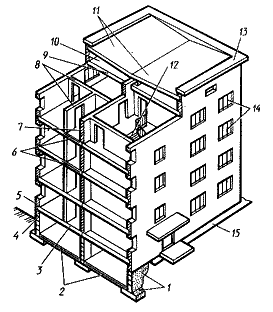 5. Конкурс капитанов  (10мин)	Теоретическая часть	Задания для капитана 1-ой команды:Задание 1	При кладке каких конструктивных элементов здания не допускается применение многорядной системы перевязки швов?	а) при кладке наружных стен	б) при кладке внутренних стен	в) при кладке столбовЗадание 2	Как называют кладку, если раствор в швах не доходит до лицевой поверхности кладки?	а) кладка впустошовку	б) кладка под расшивку	в) кладка в подрезкуЗадание 3	Каким звеном выполняют кладку столбов?	а) звено «четверка»	б) звено «тройка»	в) звено «двойка»Задания для капитана 2-ой команды:Задание 1	Какую систему перевязки следует применять при кладке кирпичных столбов сечением 2х2 кирпича?	а) однорядную	б) трехрядную	в) многоряднуюЗадание 2	Каким способом ведут кладку столбов?	а) с полным заполнением швов	б) впустошовку	в) не имеет значенияЗадание 3	Назовите автора трехрядной системы перевязки кладки столбов?	а) Франк Гильберт	б) Л.И. Онищик	в) Н.Н. ПоповПрактическая часть	Выложить из моделей кирпича столб 2×2 кирпича, используя порядную схему раскладки кирпича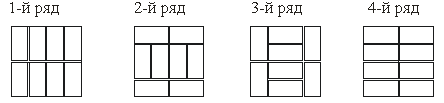 Заключительное слово преподавателя (5мин)	Огромное спасибо участникам викторины и всем, кто присутствовал на нашем уроке. Наша викторина, думаю, прошла весело, интересно, мы узнали много нового и проверили свою эрудицию.Сегодня вы очень плодотворно работали в командах, надеюсь это помогло вам в достижении вашей общей цели – победить.Зачастую достижения строителя зависят не только от собственных профессиональных навыков, но и от умения работать в команде, поддерживать отношения с коллегами иначе путь к успеху закрыт.Профессия строителя уникальна в своем роде и в связи с развитием строительного дела, наша профессия становится все более актуальной на настоящий момент.Но конкуренция в данной сфере просто беспощадная. Хоть профессия строителя является массовой и востребованной, и ее представители пользуются стабильным спросом на рынке труда, спрос на них подвержен сезонности - летом он повышается, зимой понижается.«Не каждому дано так щедро жить - друзьям на память города дарить».Слово нашему уважаемому жюри	По общему количеству набранных баллов (сообщается группа – победитель).Список источников литературы	1. Лукин А.А. Технология каменных работ: учеб. пособие для студ. СПО. – М.: Издательский центр «Академия», 2019. – 304с.	2. Журавлев И.П. Каменщик, Ростов н/Д: Феникс, 2019., - 416с.	3. Ищенко И.И. Технология каменных и монтажных работ, М., Высшая школа, 2020., - 416с.	4. Попов К.Н. Материаловедение для каменщиков, монтажников конструкций, М., Высшая школа, 2020., - 396с.	5. Громов И.Н. Справочник каменщика – монтажника - 2-е изд., перераб. и доп. – Мн., Высшая школа, 2020. – 368 с.: ил.	6. Интернет ресурсы.